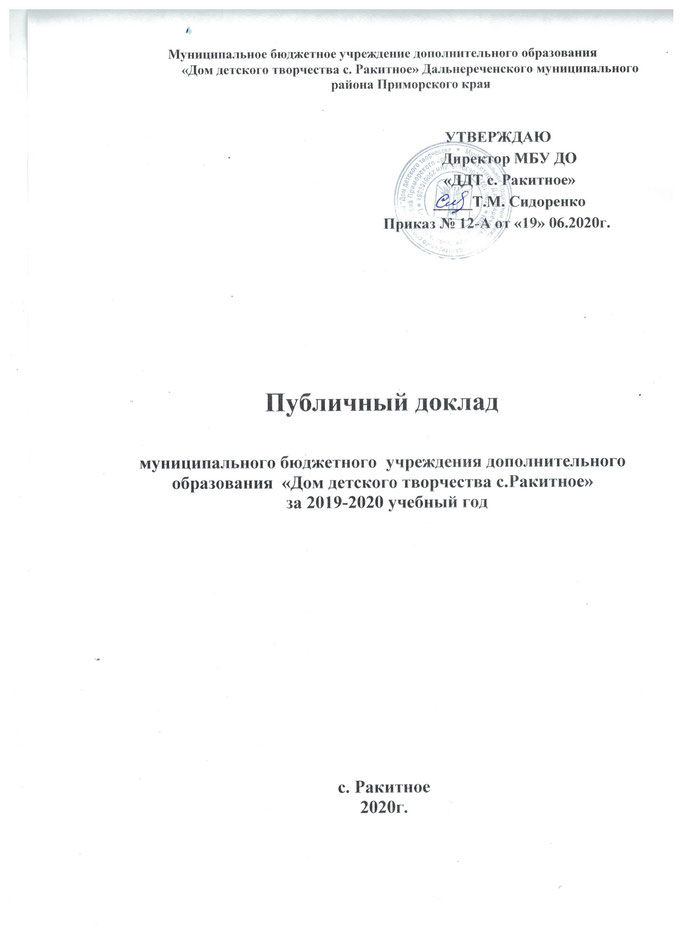 Оглавление                                                                                                                                               страницы
1. Общие  положения…………………………………………………….…..32.Общая характеристика учреждения……………………………….………...43.Особенности образовательного процесса…………………………….……114.Условия осуществления  образовательного процесса…………….………195. Результаты деятельности ДДТ, качество образования…………………...376.Социальная  активность, внешние связи   ДДТ……………………….…...447. Финансово-экономическая деятельность ДДТ…………………………... 468. Решения, принятые по итогам общественного обсуждения……………..469. Заключение. Перспективы и планы развития ДДТ…………………….…471.       Общие  положения      Публичный доклад муниципального бюджетного учреждения дополнительного образования «Дом детского творчества с. Ракитное» подготовлен по итогам 2019-2020 учебного года на основе мониторинга образовательных результатов и условий организации образовательного процесса и включает в себя статистическую информацию, самооценку результатов и условий деятельности, выявление проблем и постановку задач на предстоящий период развития.        Цель настоящего доклада: обеспечение информационной открытости для широкой общественности в вопросах образовательной деятельности учреждения, результатах и проблемах его развития. информирование потребителей образовательных услуг о приоритетных направлениях развития ДДТ, планируемых мероприятиях и ожидаемых результатах деятельности.        Главной задачей данного доклада является публичное ознакомление с работой учреждения, а также расширение круга социальных партнеров, повышение эффективности дополнительного образования в сотрудничестве с образовательными учреждениями Дальнереченского района.        Часть представленной информации дана в сравнении с предыдущими годами, что позволяет увидеть динамику происходящих процессов и качество выполняемых услуг, которые определены муниципальным заданием.    Стратегическая роль дополнительного образования, как открытого вариативного образования, обеспечивающего право детей и подростков на личное и профессиональное самоопределение в современных условиях, становится основой непрерывного процесса саморазвития, самосовершенствования человека через творчество, игру, труд и исследовательскую деятельность.    Государственная политика дополнительного образования отражена  в Федеральном законе «Об образовании в Российской Федерации» от 29.12.2012г., в Федеральной программе «Развития  дополнительного образования в Российской Федерации до 2020 года», Указе Президента РФ «О национальной стратегии действий в интересах детей на 2012-2017 годы», «Концепции развития дополнительного образования». Администрация учреждения руководствуется в своей работе данными         документами, а так же  порядком организации и осуществления образовательной деятельности по дополнительным общеобразовательным программам, Санитарно эпидемиологическими правилами и нормативами, Уставом учреждения, локальными актами учреждения.                Деятельность  учреждения направлена на активную коммуникацию с образовательными организациями края, социума. МБУ ДО «ДДТ с. Ракитное» работает по образовательным программам  шести  направленностей: художественная, техническая, туристко-краеведческая,  физкультурно-спортивная, естественнонаучная, социально-педагогическая. Результативность работы коллектива и деятельность  педагогического коллектива  способствуют росту образовательных достижений обучающихся и профессиональной компетентности педагогов, обеспечивает выполнение поставленных задач за 2019-2020 учебный год.        Информация о достижениях и разносторонней деятельности МБУ ДО «ДДТ с. Ракитное» построенная на основе анализа достижений, представлена в информационных блоках доклада.  2. ОБЩАЯ ХАРАКТЕРИСТИКА УЧРЕЖДЕНИЯ1.Муниципальное бюджетное учреждение дополнительного образования «Дом детского творчества с. Ракитное», Дальнереченского муниципального района, Приморского края, РФ.   (Сокращенно -  МБУ ДО «ДДТ с. Ракитное») является юридическим лицом (некоммерческой организацией), реализует программы дополнительного образования по лицензии:  Серия 25Л01 № 0002143 от 30 апреля 2019г  Департаментом образования и науки Приморского края, по образовательным программам дополнительного образования следующих направленностей:художественно-эстетическая,физкультурно-спортивная,туристско-краеведческая,техническая,естественнонаучная,социально-педагогическая.Свидетельство о государственной аккредитации: регистрационный  №245 ГА 0173от 27.06.2008г.Сокращенное наименование  - МБУ ДО «ДДТ с. Ракитное»Тип учреждения – муниципальное  бюджетное учреждение дополнительного образованияВид учреждения – Дом детского творчества.Категория - вторая.Юридический и фактический адрес: 692110. с. Ракитное Дальнереченского района Приморского края. Тел. 8(42356)45296. e-mail: ddt.rakitnoe@yandex.ruУчредителем является администрация Дальнереченского муниципального района  Приморского края.Филиалов - нет.Характеристика контингента обучающихся      В 2019-2020 учебном году в МБУ ДО «ДДТ с. Ракитное» работали   55 детских объединений, это  63 учебные группы, в которых обучаются  667 детей в возрасте от 6 до 18 лет, проживающих в  Дальнереченском муниципальном районе. В 2019-2020 учебном году   на базах школ района  для самореализации, развития творческой и интеллектуальной деятельности у воспитанников «ДДТ с. Ракитное» организовано 22 объединения «ПроеКТОриЯ» по различным видам технологий. Появились новые направления:  естественнонаучное и социально-педагогическое.Сравнительный анализ занятости обучающихся в системе дополнительного образования МБУ ДО «ДДТ с. Ракитное»Самой многочисленной возрастной категорией в течение последних учебных лет были обучающиеся от 6 до 10 лет, большее количество из которых занимались в кружках художественной направленности.В связи с  реализацией федерального проекта «Проектория», в котором отражены направления: естественнонаучная, социально-педагогическая,  техническая,  в 2019-2020 учебном году увеличилось число детей в возрасте от  10 до 17 лет.Анализ занятости обучающихсяБольшой  выбор направлений деятельности и корректировка планов работы в соответствии с современными тенденциями развития дополнительного образования, новых педагогических технологий  обеспечивает стабильность контингента воспитанников.Соотношение мальчиков и девочек, занимающихся в творческих объединениях, за последние три года в основном не изменяется. Это объясняется, с одной стороны, сложившейся демографической ситуацией, когда количество девочек   больше, чем количество мальчиков, с другой стороны,   тем,  что  в  учебном  плане  значительное количество  программ, которые наиболее востребованы девочками. В текущем учебном году за счет реализации « ПроеКТОриЯ» увеличилось число обучающихся  среднего звена 10-14 лет: в 2018-2019 - 360 человек, в 2019-2020г. – 385 человек (на 25детей); старшеклассников 15-18 лет: в 2018-2019г. - 74 человека, в 2019-2020 - 181 человек (на 107 человек). Больше детей  стало заниматься в туристическо-краеведческих  и кружках технической направленности. Кружки технической, физкультурно-спортивной, туристско-краеведческой направленности больше востребованы мальчиками (мальчиков занимается 136, девочек – 76). Уменьшилось число  объединений художественной направленности.В настоящий период  в детских объединениях занимаются дети различных категорий. Социально-экономическое положение в районе и уровень жизни отражается на контингенте обучающихся. На качество образовательного процесса, сохранность контингента оказывает влияние социальный статус семьи, её традиции, моральные устои, функциональные возможности.2019-2020г.Всё больше детей из семей «группы риска» вовлекаются в кружковую деятельность. Анализ контингента обучающихся подтверждает необходимость активного вовлечения в образовательный процесс детей с ограниченными возможностями здоровья, детей «группы риска» из многодетных и малообеспеченных семей.Основные позиции, плана (программы) развития  ДДТ (направления,   задачи, решавшиеся в отчетном годуПриоритетные цели и задачи на 2019-2020 учебный год :Деятельность муниципального  бюджетного учреждения дополнительного образования  «Дом детского творчества c.Ракитное», как  учреждения дополнительного образования детей, в течение 2019-2020 учебного года была  ориентирована на реализацию социально-педагогической деятельности по развитию склонностей, способностей и интересов личностного, социального и профессионального самоопределения детей и подростков в области художественной, декоративно-прикладной, технической, спортивной и других видов образовательной деятельности.     МБУ ДО «ДДТ с.Ракитное» способствует интеграции основного и дополнительного образования детей, досуговой и образовательно-развивающей деятельности. В основе работы - государственный и социальный заказ на личность, формирующуюся в условиях нового социально-экономического устройства общества.     Программа деятельности учреждения основывается на нормативных документах федерального, регионального и муниципального уровней. План работы МБУ ДО «Дом детского творчества с. Ракитное» Дальнереченского муниципального района является нормативным правовым актом образовательного учреждения, регламентирующим деятельность учреждения, он отражает характеристику деятельности учреждения в соответствии с образовательными целями и направлениями совершенствования условий, в которых эта деятельность осуществляется.  Дом детского творчества осуществляет дополнительные образовательные услуги для детей от 6 до18 лет.  Направленности  деятельности:художественная,  физкультурно-спортивная, туристко-краеведческая, техническая, естественнонаучная, социально-педагогическая.  Основная цель ДДТ – совершенствование пространства развития, способствующего самореализации  творческой  личности посредством организации тесного сотрудничества с окружающим социумом и родителями. За отчетный период были успешно реализованы следующие задачи:1. Совершенствование  педагогического мастерства  через внедрение в образовательный процесс современных педагогических технологий для активизации познавательной деятельности детей, их мотивации к качеству знаний и успешности. Разработка программы нового поколения, направленных на развитие инновационной деятельности, информационных технологий.2. Обеспечение доступности и равных возможностей получения обучающимися дополнительного образования. Расширение диапазона образовательных услуг в соответствии с запросами детей и родителей.3. Обеспечение необходимых условий для личностного развития, укрепления здоровья, профессионального самоопределения и творческого труда детей;4. Обеспечение методической и психологической поддержки личностного роста участников образовательного процесса и создание необходимых условий их деятельности.5. Повышение эффективности управления в учреждении. Совершенствование нормативно-правовой базы деятельности Дома детского творчества.6.Обеспечение межведомственного сотрудничества в развитии системы дополнительного образования; активизация социального партнерства с семьей и общественностью района.7.Создание имиджевой политики МБУ ДО «ДДТ с. Ракитное».8.Укрепление материально-технической базы учреждения.В 2019-2020 учебном году МБУ ДО «Дом детского творчества с. Ракитное» продолжает свою  работу по созданию системы  взаимодействияУДО, семьи и социальных партнѐров для создания условий, раскрывающих индивидуальность обучающихся, способствующих формированию компетенций, которые обеспечивают ему успешность сегодня и в будущем.          Кроме того, программа содержит ряд целевых подпрограмм, реализуемых в образовательном учреждении  («Каникулы», «Семья», «Содружество», « Программа по обучению детей противопожарной безопасности»). Программа деятельности разработана с учетом запросов детей, потребностей семьи, образовательных учреждений района, ДЮСШ.                Учебно-образовательный процесс в учреждении протекал согласно учебного плана соответствующего основным целям деятельности учреждения и полностью отражающего его специфику. Содержание учебного плана ориентировано  на формирование целостного мировоззрения и развитие творческих способностей учащихся, предлагая широкий спектр образовательных услуг.План работы учреждения 2019-2020 г. практически реализован в полном объеме.Структура управления учреждением:     Управление Учреждением осуществляется Учредителем – администрацией муниципального образования Дальнереченского муниципального района,Муниципальным казенным учреждением «Управление народного образования, директором МБУ ДО «ДДТ с. Ракитное»Управление учреждением реализуется на основе сочетания принципов единоначалия и самоуправления, подразумевающего самостоятельность учреждения в выборе направлений работы, образовательных программ, выбор педагогами форм и методов обучения и воспитания, самостоятельное проектирование воспитанниками своей деятельности     Административное руководство  в учебно-воспитательной работе осуществляет директор учреждения. Директор осуществляет непосредственное руководство на основе принципа единоначалия, выполняет общее руководство всеми направлениями деятельности  в соответствии с Уставом и законодательством Российской Федерации. Решает самостоятельно все вопросы деятельности МБУ ДО «ДДТ с. Ракитное», входящие в компетенцию органов самоуправления.    Поставленные задачи координирует и решают педагогический совет,методический совет, профсоюзный комитет. В организационную структуру входят: общее собрание трудового коллектива, педагогический совет, профсоюзный комитет.       Сложившаяся система управления выстроена на основе принципа единоначалия и коллегиальности. В целом управленческую деятельность учреждения можно считать эффективной, о чем свидетельствует:-обеспечение государственно-общественного характера управления в ДДТ;-исполнительская дисциплина (качественное ведение документации, своевременное предоставление материалов, устранение замечаний, выполнение предписаний); - отсутствие обоснованных обращений граждан по поводу конфликтных ситуаций. Данные формы управления способствуют принятию коллегиальных управленческих решений,  системности в работе учреждения, организации инновационной деятельности, созданию работоспособного  коллектива. Содержание образовательной деятельности обусловлено социальным заказом. Одними из важных источников формирования социального заказа являются органы образования и территориального управления. Основными же социальными заказчиками, определяющими деятельность ДДТ, являются воспитанники, родители (законные представители) и сотрудники, составляющие его внутреннюю среду.  Контактная информацияЭлектронный   адрес учрежденияe-mail:ddt.rakitnoe@yandex.ruДиректор МБУ ДО «Дом детского творчества с. Ракитное» Сидоренко Татьяна Михайловна Контактный телефон:    рабочий 8(42356)45-2-96Методист МБУ ДО «ДОМ детского творчества с. Ракитное» - Егорова  Надежда   НиколаевнаАдрес сайта МБУ ДО «ДДТ с. Ракитное»: http://ddtrakitnoe.jimdo.com3.Особенности образовательного процесса        Учебный год  начинается 1 сентября, заканчивается 30 мая текущего года. Образовательное учреждение работает с 10 ч. до 19.00ч. ежедневно. В воскресные и праздничные дни образовательное учреждение работает в соответствии с календарным планом мероприятий.Образовательная деятельность воспитанников   имеет свои конкретные, характерные черты:-осуществляется детьми в свободное от основной учебы время, отличаетсясамостоятельностью выбора направлений, видов деятельности и возможностью смены сферы деятельности в течение года.- характеризуется добровольностью, инициативностью и активностью всех участников педагогического процесса: воспитанников, родителей (законныхпредставителей), педагогов, отсутствием жесткой регламентации и жестко заданного результата;  -направлена на развитие творческих способностей воспитанников,- развивает познавательный интерес и дает право воспитанникам сочетатьразличные направления и формы занятий.         Основными структурными компонентами являются творческие объединения, учебные группы,  мастерские, секции), организованные по предметному принципу и на основе добровольного посещения,  эмоционального, нравственно-волевого и социально-личностного уровней.Количество учебных групп, численный состав каждого объединения, количество часов занятий в неделю регламентируется учебно-производственным планом из расчета норм бюджета.        Продолжительность занятий определяется образовательной программой в соответствии с возрастными и психолого-педагогическими особенностями обучающихся, санитарными правилами и нормами.Режим обучения и обеспечение безопасностиДля  реализации образовательной программы в  МБУ ДО «ДДТ с. Ракитное» созданы  благоприятные условия: учебные кабинеты для занятий: «Рукоделие», кабинет «ИЗО»,  игровая комната, кабинет для занятий настольного тенниса», раздевалка, наличие выставочной комнаты «Русский быт» позволяют осуществлять образовательную деятельность в соответствии с муниципальным заданием.Режим работы учреждения соответствует санитарно-гигиеническим требованиям. В течение всего календарного года  учреждение организует работу с детьми. Возраст обучающихся  6- 18 лет.          Режим работы установлен Уставом  МБУ ДО «ДДТ с. Ракитное».Расписание занятий составляется администрацией по представлению педагогов дополнительного образования, с учётом пожелания родителей (законных представителей), учебной нагрузки в школе,  создания наиболее благоприятного режима труда и отдыха детей, возрастных особенностей детей и установленных санитарно-гигиенических норм.         Занятия в детских объединениях проводятся  1-3 часа в день с 10-15 минутным перерывом для отдыха через каждые 45 минут, 1-3 раза в неделю в соответствии с расписанием.     Основной формой образовательного процесса является учебное занятие.
Продолжительность одного занятия не должна превышать:- 1-й год обучения - 30 минут;- во   всех   остальных   объединениях  (в   зависимости   от   возраста
обучающихся) 40-45  минут,  с  обязательным перерывом между
занятиями 10-15 минут.      Занятия   в   объединениях   могут   проводиться   по   программам   одной
тематической    направленности    или    комплексным,    интегрированным программам.      Учебная нагрузка в неделю составляет (основной курс):- 1-й год обучения - 4 часа;- 2-й год обучения - 6 часов;- 3-4 год обучения - 6-8 часов- ПроеКТОриЯ – 1 час.      Распределение    занятий    по    месяцам    определяется    педагогом    при составлении рабочей программы   в соответствии с содержанием раздела «Учебно-тематический план»  образовательной  программы  конкретного кружка.      В работе объединений могут участвовать совместно с детьми их родители (законные представители) без включения в основной состав, при наличии условий и согласия руководителя.      В учреждении могут работать кружки с разновозрастным составом детей.      Каждый ребенок может заниматься в нескольких кружковых объединениях и менять их в течение года.       ДДТ может создавать объединения в других образовательных учреждениях, клубах по месту жительства.      В   период   летних   каникул   кружки   работают   по   специальному
расписанию, в том числе с новым или переменным составом учащихся.          Информация о реализуемых образовательных программах:      Образовательные программы рассчитаны на 1, 2-х, 3-х  годичный курс обучения, реализуются исходя из этапов подготовки и уровня подготовки обучающихся. Они компенсируют, корректируют и расширяют рамки базового образования. Организация образовательного процесса Дома детского творчества строится с учетом  добровольного объединения детей в разновозрастные и одновозрастные группы различной направленности.Программы составлены с учетом индивидуальных и возрастных особенностей детей и ориентированы на стимулирование творческой активности ребенка, на деятельное усвоение содержания программы, на преемственность различных видов образования.Структура и оформление образовательных программ соответствуют примерным требованиям к содержанию и оформлению программ дополнительного образования детей.Программное обеспечение педагогического процесса отвечает целям и задачам деятельности МБУ ДО «ДДТ с. Ракитное», обеспечивающей обучение, воспитание и развитие детей.              Перечень программ реализуемых в 2019-2020 учебном году                   Сведения о реализуемых образовательных программах:   Наиболее востребованными остаются программы художественной направленности, включающие изобразительную деятельность, декоративно-прикладное творчество, музыкальное, театральное и танцевальное искусство. Охват учащихся увеличился в 2019-2020 учебном году в технической направленности за счет введения новых программ технического творчества «Робототехника», «Компьютерный мастер», «Мир мультимедиа», «ПроеКТОрия» и другие.Проблемы:1. Нет авторских программ.2. Недостаточное количество долгосрочных программ.3. Большая часть образовательных программ ориентирована на младший и средний школьный возраст.. Для обучающихся с ограниченными возможностями здоровьяПроблема для детей с ОВЗ - это их изолированность от общества, ограниченный круг общения, отсутствие общения со сверстниками. В связи с этим для более комфортной адаптации в социуме МБУ ДО ДДТ организует интеграцию детей с ограниченными возможностями здоровья в среду здоровых сверстников, разработав по запросу учащихся, родителей дополнительные общеразвивающие программы инклюзивного обучения и активно реализуют с детьми коррекционной школы  с    2013-2014года, подобран удобный режим занятий.В 2019-2020году меньше реализовалось адаптивных образовательных программ для детей ОВЗ, чем в 2018- 2019г.             Программы включают в себя образовательные, развивающие и воспитательные задачи, с учетом особенностей обучающихся.Программы  «От умения к мастерству» (Выхованец Е.В.). Данная программа способствует развитию познавательных процессов и эстетических чувств через приобщение к декоративно-прикладному искусству,  возможность легче переживать свой недуг, адаптироваться в среде сверстников и развивать свои творческие способности, социальную адаптацию. Программа «Настольный теннис» (Сидоренко А.И.) - имеет спортивную направленность, дает возможность детям с ограниченными возможностями играя чувствовать себя нормальным здоровым ребенком.Дети, обучающиеся по данным программам, были неоднократно отмечены грамотами за участие в районных конкурсах и выставках. Учащиеся коррекционной школы являются участниками массовых мероприятий, спортивных соревнований по настольному теннису.4. УСЛОВИЯ ОСУЩЕСТВЛЕНИЯ ОБРАЗОВАТЕЛЬНОГО ПРОЦЕССА1. Продолжительность учебного года в МБУ ДО «ДДТ с. Ракитное»           Начало учебного года  с 11 сентября (с 1 по 10 сентября комплектование групп). Продолжительность учебного года – 36 недель.   2. Регламент образовательного процесса:         Продолжительность учебной  недели – 6 дней.Количество учебных часов на одну группу составляет для обучающихся6-лет – 2-4 часа в неделю;для обучающихся  7-18 лет – 6-8 часов;    Занятия проводятся по группам,  индивидуально или всем составом объединения.  Занятия   в   объединениях   могут   проводиться   по   программам   одной  тематической    направленности    или    комплексным,    интегрированным программам.      Распределение    занятий    по    месяцам    определяется    педагогом    при составлении рабочей программы   в соответствии с содержанием раздела «Учебно-тематический  план»  образовательной  программы  конкретного кружка.      В работе объединений могут участвовать совместно с детьми их родители (законные представители) без включения в основной состав, при наличии условий и согласия руководителя.Индивидуальные занятия проходят с одним ребенком, в творческих группах с  3-5 обучающимися.С детьми-инвалидами может проводиться индивидуальная работа по месту жительства.3. Режим  занятийЗанятия проводятся по расписанию,  утвержденному директором МБУ ДО «Дом детского творчества с. Ракитное».  Продолжительность  занятий в соответствии с СанПиН 2.4.4.3172-14  санитарно-эпидемиологическими требованиями к cодержанию и организации режима работы образовательных организаций дополнительного образования детей.4. Количество учебных смен – 1.Начало занятий  - согласно  расписания с 10.30 до 19 час.Продолжительность учебной  недели – 6 дней.Перерыв между занятиями – 10 -15 мин.Продолжительность  занятий - (один  академический  час):для детей дошкольного  возраста - не более 20-25 минут,для детей младшего школьного возраста –  не более 35-40 мин,для детей среднего и старшего возраста - 40-45 мин.Максимальная недельная нагрузка для обучающегося - не более 12 часов в неделю.          Материально- техническое обеспечениеОбразовательная деятельность учреждения по всем направлениям осуществляется на учебно-материальной базе общей площадью  306 кв.м. на основе договоров о безвозмездном пользовании помещением и имуществом. Учебные кабинеты оборудованы учебной мебелью с учебно-наглядными пособиями, оборудованием для занятий и соответствуют санитарным нормам и правилам по площади, по освещенности и микроклимату. Состояние помещений позволяет обеспечить соблюдение требований пожарной безопасности при осуществлении образовательной деятельности.За последние 3 года приобретено:   1 сканер, 1 принтер, 2компьютера.Для работы в творческом объединении технической направленности необходима материально-техническая база.Для решения стоящих проблем материально-технического обеспечения Дома  детского творчества необходимо:- увеличение площади для занятий,- приобретение для проведения театрально-зрелищных мероприятий высококачественных музыкальных инструментов, сценического оборудования, костюмов, средств связи,-   приобретение мебели для группы раннего развития, офисная мебель;-   приобретение  спортивного инвентаря;- приобретение для организации учебной деятельности художественно-эстетической направленности  сырья для изготовления экспонатов для выставок .IT-инфраструктураНаличие сайта  обеспечивает размещение информации о работе учреждения.  Однако отсутствие средств на внебюджетное создание и обслуживание сайта затрудняет его стабильное функционирование и бесперебойную работу.Адрес сайта МБУ ДО «ДДТ с. Ракитное»: http://ddtrakitnoe.jimdo.comИнформация на сайте обновляется с определѐнной периодичностью. Использования ИКТ расширяет, как  информационное поле, так и предоставляет возможность доступного образования. Все педагоги дополнительного образования используют  в своей деятельности компьютерные средства.                                   Условия для занятий физкультурой и спортом        На занятиях реализуются образовательные программы дополнительного образования детей: «Основы настольного тенниса», «Играем в настольный теннис».  Программы имеют физкультурно-спортивную направленность, по уровню освоения - углублённые. Педагоги обеспечивает высокое качество занятий путем тщательного отбора современных форм и методов обучения, четкой организации и взаимосвязи всех типов занятий, разумного использования спортивного инвентаря и оборудования.Досуговая деятельностьДеятельность учреждения дополнительного образования не ограничивается лишь текущим учебным процессом, так как это вызывает снижение интереса детей к занятиям и, как следствие, понижение общего уровня результативности работы. Воспитательная работа учреждения выстраивается с ориентацией на модель выпускника как гражданина-патриота, образованного человека, личность свободную, культурную, гуманную, способную к саморазвитию.Цель воспитательной работы создание условий для воспитания социально-значимых ценностей личности ребенка: любви к своей семье, Отечеству, бережного отношения к природе, толерантности, доброжелательности, трудолюбия, самостоятельности, дисциплинированности, социальной мобильности, формирование гражданственности и патриотизма, стремления к здоровому образу жизни. Задачи:•          Создание условий для развития творческих и интеллектуальных способностей личности обучающихся; развития у детей самостоятельности;•          Формировать уважение к своей семье, обществу, государству, к духовно-нравственным ценностям, к национальному, культурному и историческому наследию;•          Организация содержательного, полноценного, интересного семейного досуга на основе коллективного творчества детей и взрослых;•          Прививание гуманистического отношения к людям и событиям, происходящих вокруг; Воспитание гражданской и социальной позиции;•          Расширение форм досуга школьников.•          Развитие коммуникативных умений, воспитание культуры поведения, общения и досуга;   •          Вести работу, направленную на профилактику правонарушений и безнадзорности, социально-опасных явлений на основе развития сотрудничества с социальными партнерами, обеспечения межведомственного взаимодействия, совершенствования форм и методов сопровождения несовершеннолетних;•          Воспитывать у детей уважение к труду, людям труда, трудовым достижения.•      Воспитание у обучающихся активной  жизненной позиции. Воспитательная работа велась по программе «Досуг, общение, творчество»   по следующим направлениям:традиционные мероприятия;•      творческие недели;•      физкультурно-оздоровительное направление;•      патриотическое направление;•      работа с родителями;•      досугово-развлекательные мероприятия;•      информационно-рекламная деятельность. Традиционные мероприятия способствуют  формированию  духовного развития, реализации творческого потенциала в учебно-игровой, предметно-продуктивной, социально ориентированной деятельности.                     За 2019-2020 учебный год провели следующие мероприятия:Традиционные мероприятия:•      День открытых дверей «Волшебная страна ДДТ»•      Итоговое мероприятие «Зажги звезду»Праздники народного и традиционного календаря:•      Сарафан одела осень»•      Праздник «Карусель зимних праздников»•      Конкурсная программа «Снова, снова Рождество – сил небесных торжество»•      Игровая программа «Рождественские вечерки»Развлекательно-познавательные, игровые мероприятия, конкурсы, мероприятия, праздники:•      Праздник «Сказка – ложь, да в ней намек, добрым молодцам урок»•      Игра-путешествие «Город мастеров»•      Конкурсная программа «Кошкин дом» (по правилам противопожарной безопасности)•      Игровая программа  «В гостях у матушки Зимы»•      Конкурсно - игровая программа «Театральный перекрёсток»Мероприятия патриотического направления:•      Викторина «Россия - это мы», посвященная Дню народного единства» (ноябрь)•      Участие в Краевой выставке рисунков «Мой прадед победитель»•      День открытых дверей: «По местам партизанских боев» - (просмотр видео слайдов, фото-зарисовок)•      Недели патриотического воспитания «И помнит мир спасенный».•      Районная выставка декоративно-прикладного творчества «Встречаем День Победы» посвященная  75-ой годовщине Победы в ВОВ 1941-1945г. (март)•      Акция «Окно Победы» (май)Спортивные праздники, соревнования по настольному теннису:•      Праздник здоровья «Движение – это жизнь» (октябрь)•      Соревнования по настольному теннису на личное первенство «Вперед к победе» (ноябрь)•      Спортивные соревнования по настольному теннису «Спорт и мы» (январь)  •      Соревнования по настольному теннису, посвященные Дню защитника Отечества (личное первенство,  февраль) Творческие   недели:•      «Отражение осени»•      «Народная игрушка»•      «Декоративная роспись»•      «Рождественские фантазии»    Выставки рисунков и работ декоративно-прикладного творчества:•       «Золотая осень» (сентябрь)•       «Мелодия Осени» (октябрь) «Ярмарка народных ремесел» (ноябрь)•      Выставка первых работ «Чудеса своими руками» (декабрь )•      первый этап  выставки   «О подвиге, о доблести, о славе» (март)         Лучшие работы  были представлены на районных выставках:•      выставка  рисунков и  поделок из природного материала   «Чародейка Осень» ( ноябрь)•      выставка декоративно-прикладного творчества "Рождественская сказка", районная выставка декоративно-прикладного творчества «Встречаем День Победы » посвященный 75-ой годовщине  Победы в ВОВ 1941-1945г. (март).Активное участие приняли ребята в краевых выставках рисунков «Охрана труда глазами детей» (ноябрь), «Рыцари дорожной безопасности» (февраль), «Мой прадед победитель» (февраль), выставке декоративно - прикладного творчества «Город мастеров» (март), фестивале  «Достань свою звезду» (март), в межрайонной выставке «Журавль –птица мира»( март).В кружках учреждения прошли тематические выставки декоративно-прикладного творчества: «Мой красочный мир», «Цветами улыбается планета», «Мы рисуем пластилином разноцветные картины!», «Фантазии полёт и рук творенье…», «Дыхание зимы», «Весна-подружка, цветущая красавица!». Лучшие работы  продолжили своё участие в дистанционных конкурсах-выставках организованных на Творческих сайтах info@palitra-rad.ru г.Уфа,  Всероссийского Центра гражданских и молодёжных инициатив «Идея» г. Оренбургаhttp://centrideia.ru/node/vserossiyskie-konkursy-dlya-vospitannikov-dou-obuchayushchihsya-i-pedagogicheskih-rabotnikov.Многие работы были оценены профессиональным жюри, кружковцы награждены грамотами, дипломами (на районном уровне – 185 грамота, межрайонном уровне – 7 грамот и дипломов, на краевом уровне – 11 дипломов, на всероссийском уровне 35 дипломов).Всё больше кружковцев вовлекаются в творческие проекты, исследовательские работы. Кружковцы МОБУ «СОШ с. Ариадное» приняли участие  и получили призовые места в исследовательской работе на тему «Путь фронтового шофера»  Всероссийского конкурса  исследовательских и творческих работ «Мы гордость Родины»,  направление работы: «История и краеведение»; Всероссийском конкурсе молодежных проектов «Наша история»  на сайте my-history.ru, номинация «Война в судьбе моей семьи»; участие в мультимедийном проекте «Дорога Памяти» Министерства обороны РФ http://doroga.mil.ru/; проект на тему: «Отношения между Россией и Китаем в 1860-е годы». Дети из  кружков «Следопыт»,  «Фантазеры» (МОБУ «СОШ с. Сальское», педагоги Терехина В.Н., Терехин М.В.) собрали и систематизировали материал для  проекта, направленного на увековечивание памяти участников Великой Отечественной Войны 1941 – 1945 годов Опубликовали материал в галерею «Дорога памяти» на сайте https://foto.pamyat-naroda.ru/                В каникулярный период, когда ребенок большую часть времени предоставлен самому себе и влиянию улицы огромен риск проявления асоциальных форм поведения несовершеннолетних. Для решения этой проблемы ДДТ реализует  программу «Каникулы», где дети работают в творческих мастерских, принимают участия в мероприятиях и праздниках.                              Работа с родителямиАктуальным стало взаимодействие семьи и Дома детского творчества в интересах развития личности ребенка. В сотрудничестве с родителями педагоги видят большие воспитательные возможности. Без помощи семьи ни одно образовательное учреждение не может обеспечить высоких результатов воспитания. В этом контексте семья по отношению к учреждению дополнительного образования выступает уже не только как потребитель и социальный заказчик, но и, что очень важно, в роли партнера.Для решения ряда педагогических задач педагоги  привлекали родителей (законных представителей) к делам и проблемам кружков, разработали программу «Семья», организовывали совместную деятельность с целью повышение педагогической культуры родителей (законных представителей); создания информационного пространства, поиска новых путей привлечения семьи к участию в учебно-воспитательном  процессе. Для родителей на   сайте https://админка25.навигатор.дети/admin/ размещены все реализуемые программы и  детские объединения ДДТ. Родители могут ознакомиться   с предлагаемыми образовательными программами, дистанционно записать своего ребенка в кружок.В течение 2019-2020 учебного года были проведены следующие мероприятия для детей, с приглашением родителей: В сентябре прошел праздник «День открытых дверей: «Волшебная страна ДДТ»;В октябре – творческая мастерская по работе с природным материалом «Творчество, фантазия и осень»;В ноябре – соревнования по настольному теннису между спортивными семьями кружковцев «Вперед к победе!»;В декабре – Творческая мастерская « Рождественский венок»В марте - Конкурс семейного творчества «Талантливая семейка».В мае – Итоговый праздник  «Отдыхаем всей семьёй».В течение года с родителями  проводились консультации и индивидуальные беседы по вопросам посещаемости, поведения и успехах   детей.  Опрос  показал, что в большей степени родители удовлетворены профессиональными качествами педагогов (87%) и успехами своих детей (78 %). Среди форм совместной работы с педагогом родители отметили как самые интересные – работа в творческих мастерских, спортивные соревнования, концерты, совместные экскурсии в природу.Эффективность работы по профилактике безнадзорности и правонарушений среди несовершеннолетних.          В ДДТ сформирован пакет законодательных и нормативно-правовых документов, регламентирующих вопросы профилактики безнадзорности и правонарушений несовершеннолетних:-законы Российской Федерации;- план работы с группой риска в МБУ ДО «ДДТ с Ракитное» на 2019-2020 учебный год;- рекомендации, анкеты, памятки для обучающихся, родителей, педагогов по профилактике правонарушений;- разработана программа «Содружество»» по работе с   детьми  «группы риска»Для профилактики проявлений асоциальных явлений среди обучающихся, были намечены следующие цели: создание оптимальных условий для проведения работы по предотвращению правонарушений среди обучающихся ДДТ и профилактики вредных привычек. Активизация работы всех субъектов, заинтересованных в успешной социализации детей и подростков, попавших в сложную жизненную ситуацию.Для реализации указанных целей были поставлены следующие задачи:-    Выявление детей, нуждающихся в формировании стремления к здоровому образу жизни.-  Формирование самосознания и ответственности обучающихся перед обществом.-     Коррекция личности с девиантными формами поведения.-     Организация взаимодействия семьи и ДДТ.-  Организация и проведение просветительской работы с родителями, педагогами, обучающимися ДДТ согласно ФЗ №  120 «Об основах профилактики безнадзорности и правонарушений несовершеннолетних».Дополнительным образованием МБУ ДО «ДДТ с. Ракитное»  в 2019-2020г.  охвачено  13 учащихся, стоящих на учете КДНиЗП, и  14    учащихся    стоящих на ВШУ в школах района.      Ковера Семен, (учет КДН и ЗП)  учащийся   Ракитненской средней школе второй год  занимается в  изостудии  «Акварелька». В  текущем учебном году его  работы были представлены на  районных выставках: «Чародейка «Осень» (октябрь) - грамота за участие,  «Встречаем День Победы» (апрель)– 3 место  в  номинации «Открытка». В дистанционном  творческом конкурсе  «Дыхание зимы» (февраль)- диплом за участие,  в краевом конкурсе рисунков «Мой прадед-победитель» (г. Владивосток, февраль) - сертификат участника.  Антонова Полина, учащаяся 10 класса и Антонюк Тимофей (9 класс) посещают кружок «ПроеКТОрия» на базе МОБУ СОШ с.Ракитное.                            Педагоги ДДТ с. Ракитное активно  работают и с теми  детьми, которые  проживают в неблагополучных семьях. В  семье Максимовых    дочери  Алина (2 класс) и  Виолетта (4 класс) занимаются в изостудии  «Акварелька», постоянно посещают занятия,  принимают  активное участие в досуговых мероприятиях, конкурсах и выставках декоративно-прикладного творчества: Максимова Алина – районная выставка «Чародейка Осень» (грамота за участие), дистанционный конкурс «В маминых теплых объятьях» (диплом за 3 место), участие  в районной выставке «Встречаем День Победы». Максимова Виолетта – районная выставка «Рождественская сказка» (грамота за участие), участие в региональном конкурсе рисунков «Журавль – птица мира», районной выставке «Встречаем День Победы». Пустохайлова Полина, учащаяся 1 класса заняла 3 место в районной выставке «Рождественская сказка» (номинация «Рождественское панно»).Баландина Дарья (6 класс) приняла участие в региональный конкурсе рисунков «Журавль – птица мира» национального парка «Удэгейская легенда».         В Рождественской школе Мельник Павел,(8 класс)  занял 1 место в районной выставке «Рождественская сказка». Сылко Егор занял 2  место  среди поделок из природного материала в районной выставке «Чародейка Осень».        В Сальской средней школе из 4 детей, стоящих на учете  посещает кружок ДДТ    Ивакин Никита (9 класс) «ПроеКТОрия. Профориентация».За время обучения, он подготовил  материал по теме «Пропаганда здорового образа жизни» (февраль), выступил  с докладом   в школе «Причины правонарушений среди подростков» (март). Абдулат Никита (9 класс) - кружок «Настольный теннис». Активный участник всех соревнований по настольному теннису. В районных  соревнования по настольному теннису среди учащихся ОУ ДМР (на личное первенство) занял  2 место.Стотик Александра (5 класс) занимается в кружках «ПроеКТОрия.  Мир профессий»,  изостудия «Радуга».Достижения ребенка:- 1 место  в районной выставке декоративно - прикладного творчества «Рождественский сувенир»;- сертификат за участие в краевом конкурсе  рисунков «Мой прадед –   победитель»;-  участие в региональном конкурсе рисунков «Журавль-птица мира» (март)Вепрейчук Александр (4класс, учет  ВШУ) и Песков Александр(8 класс, учет ВШУ)  посещают занятия в   изостудии «Радуга».В Боголюбовском филиале МОБУ «СОШ с. Орехово» - Можаровский Андрей (6 класс) – кружок «Своими руками», участник районной выставкиРождественской  сказка» (грамота за участие)В МОБУ «СОШ с. Стретенка» Месяц Артем (6 класс)  - кружок «Юный краевед». Артем,  активный участник  сбора фотоматериалов для Всероссийского проекта «Дорога памяти», посвященный 75-летию ВОВ.Пескова Анна (8 класс) и  Жарченко Артем (11 класс) посещают кружок  «ПроеКТОрия. Информационные технологии». Они принимают участие  в компьютерном тестировании  «Мастерская профессий» по выявлению качеств  профессиональных умений и склонностейДети, стоящие на ВШУ: Месяц Михаил (5 класс), Огнев Кирилл(5 класс), Жарченко Кристина (6 класс) посещают кружок «Юные друзья природы». Сорокин Герман (9 класс) кружок  «ПроеКТОрия. Космические технологии».           Анализ проделанной работы показал, что эффективной профилактике правонарушений среди обучающихся способствует сотрудничество ДДТ с семьей, системная целенаправленная работа педагогов, их чуткое внимательное доверительное отношение к ребенку, укрепление у него веры в себя, в свои силы, опора на положительные качества личности, раскрытие индивидуальных творческих способностей.Информационно-рекламная деятельность  В течение года выпускалась информационная газета «Радуга творчества», в которой отражены достижения детей в  районных, всероссийских и международных конкурсах, выставках, спортивных соревнованиях, итоговые отчеты о проводимых праздниках,  досуговых мероприятиях по темам:- «За всякое дело берись умело»- «Осенняя ярмарка»- «Зима – пора чудес»- «Праздничная  игротека»     -  «Живая нить традиций»- «Рукам – работа, душе праздник»,- «Гордись Отечеством своим»- «Поздравляем победителей»- «Ребенок и творчество»- «Победители спортивных соревнований»Общие выводы по воспитательному процессу в учреждении:За 2019-2020 учебный год   664 обучающихся  приняли участие в конкурсах, выставках, соревнованиях, концертах, праздничных мероприятиях, регионального, муниципального, всероссийского и международного уровнях. Всего за истекший период на местном уровне проведено 29 мероприятий, в котором приняли участие 91,7 % обучающихся  ДДТ. Вместе с тем, можно отметить, что организация воспитания учащихся представлена разнообразными формами и методами: беседы, практические занятия, викторины, игры, экскурсии, выставки, концертными и театральными выступления и т.п.При этом реже используются такие формы работы как творческие и проектные работы, мини - исследования, встречи с интересными людьми, ознакомление с деятельностью этнокультурных центров разных народов России коллективно-творческие дела (на дистанционном уровне)  Исходя из анализа воспитательной работы, необходимо отметить, что в целом поставленные задачи воспитательной работы в 2019-2020 учебном году достигнуты на 95,8 %.  Все направления воспитательной работы позволяют осуществлять личностно-ориентированный подход в воспитании при одновременной массовости воспитательных мероприятий и стимулировать творческие способности обучающихся во всех аспектах воспитательной работы.Опираясь на имеющийся положительный опыт работы, педагогический коллектив находится в постоянном поиске новых форм и методов работы по данным направлениям.  Эффективность учебно-воспитательного процесса учреждения находится в прямой зависимости от умения и работы педагогического коллектива. Каждый педагог ДДТ прилагает немало усилий для обеспечения интеллектуального, духовно-нравственного и физического развития детей. Обеспечение безопасностиДля обеспечения безопасности образовательного процесса в каждом детском объединении проведены инструктажи по ТБ, ПДД, поведению на улице в зимний период. Учреждение   ведет   свою    деятельность   в  соответствии  с установленными  и  действующими на  отчетный период санитарно-эпидемиологические  нормами   для  учреждений  дополнительного образования, которые регламентируют деятельность учащихся,    педагогического и учебно-вспомогательного персонала.  В  течение года не было грубых нарушений режима освещения, воздушного и теплового режима, почти во всех кабинетах мебель соответствует росту обучающихся.Прошли обучение на курсах по пожарной безопасности и  пожарно технического минимума – 1человек, охране труда - 1 человек.Разработаны инструкции по ОТ, ТБ и ПБ в соответствии с нормативными требованиями для обучающихся и сотрудников.Ведутся журналы регистрации вводного инструктажа, инструктажа на рабочем месте,  учета первичных средств пожаротушения, технической эксплуатации безопасности, а также журналы учета  и выдачи инструкций, несчастных случаев.Все педагоги обеспечены инструкциями по ТБ и ПБ в соответствии с их учебной деятельностью. Согласована и утверждена Пожарная декларация, разработана  программа  по обучению мерам пожарной  безопасности обучающихся. Цель программы: формирование навыков безопасного поведения в быту, обучение  адекватным действиям в пожароопасных ситуациях, отработка правил поведения и эвакуации при  возникновении пожара.           Здоровье сберегающая деятельность одно из  направлений воспитательной работы, способствующее  формированию здорового образа жизни и профилактике заболеваний. Педагогами ДДТ  работе по сохранению и укреплению здоровья уделяется особое внимание. Образовательная деятельность детских объединений декоративно-прикладной и технической направленности предполагает повышенную нагрузку на зрение, поэтому педагогами проводятся физкультминутки, зарядка для  глаз,  подвижные игры, прогулки на свежем воздухе, беседы о здоровом образе жизни,  об охране труда, по технике безопасности, по правилам безопасного поведения на дороге.  Образовательная деятельность ДДТ направлена на создания максимально возможных условий для сохранения, укрепления и развития духовного, эмоционального, интеллектуального, личностного и физического здоровья обучающихся и педагогов.  Практическая деятельность здоровье сбережения  в ДДТ осуществляется в следующих направлениях:         пропаганда ценности здоровья;включение здоровье сберегающих технологий в образовательную среду ДДТ;пропаганда культуры ЗОЖ через досуговые, массовые мероприятия, проводимые образовательным учреждением;включение родителей в обсуждение и решение проблем ЗОЖ;работа с педагогическим коллективом по формированию культуры ЗОЖ.образовательные программы предполагают теоретические и практические занятия в помещении и на свежем воздухе;окончание занятий проводится строго по времени через 40-45 минут, организация перемен между занятиями;проведение рефлексии в конце занятий, как теоретических, так и практических.Мероприятия, проводимые по сохранению и укреплению здоровья обучающихся:контроль за соблюдением санитарно-гигиенических требований в учебных кабинетах (в течение года);         проведение инструктажей по ОТ и ТБ с обучающимися  в учебное время, во время проведения культурно-массовых, спортивных мероприятий         (по плану);физкультминутки  и динамических паузы на занятиях;круглый стол «Курение – фактор риска» (октябрь)акция по профилактике вредных привычек «Умей сказать нет!»(январь)участие в краевом  этапе  конкурса ВДПО «Неопалимая купина» (март).Мероприятия, проводимые в ДДТ по профилактике детского травматизма:беседы с обучающимися детских объединений о здоровом образе жизни, об охране труда, по технике безопасности, по правилам безопасного поведения на дороге;ежегодный  инструктаж  обучающихся ДДТ по безопасности дорожного движения;инструктажи и учебные тренировки на случай возникновения ЧС;конкурс рисунков среди обучающихся детских объединений  «Мы- участники дорожного движения» (февраль)круглый стол для педагогов ДДТ «Правила и нормы поведения человека»;всемирному Дню здоровья - День здоровья для обучающихся детских объединений ДДТ.Вывод:   здоровье сберегающая   педагогическая  деятельность  эффективна  в  том  случае,  если  на  практике реализован здоровье сберегающий подход, который позволяет выявлять и изучать влияние новых технологий, программ на здоровье детей.  Кадровый состав ( награды, звания, заслуги)Учреждение укомплектовано кадрами согласно штатному расписанию. Кадровый потенциал является наиболее важным ресурсом, позволяющим обеспечивать высокое качество образования. Все педагоги ДДТ включены в систему обучающих мероприятий в учреждении, в систему повышения квалификации кадров, работу методических объединений.В 2019-2020г. образовательную деятельность в учреждении осуществляло 45 педагогов  дополнительного образования (5 штатных и 40 совместителей).Из них :31 - педагог имеет  высшее (высшее специальное) образование (69 %)14 - среднее профессиональное, среднее специальное образование (31%),19 - педагогических работников, имеющих ученую степень, почетные звания, ведомственные награды и знаки (42%);10 - высшую квалификационную категорию (22,2%);14 - первую квалификационную категорию (31,1%). Сведения о педагогических кадрах, имеющих отраслевые награды.стаж педагогической работы:- свыше 30 лет – 7 педагогов- от   20до 30 лет – 18педагогов- от 10   до 19 лет – 12 педагогов     - от 5 до 9 лет – 4 педагога- менее 5 лет – 4 педагога.Педагогические работники Дома творчества стремятся к повышению своей  профессиональной компетентности: Сидоренко Т.М, Сидоренко А.И., Егорова Н.Н., Выхованец Е.В., Башкирцева Н.В. приняли участие во Всероссийском тестировании педагогов на портале Единый урок.рф. и получили дипломы. Педагоги Сидоренко А.И. и Выхованец Е.В. прошли диагностику профессиональных компетенций педагогов дополнительного образования по вопросам организации и осуществления дополнительного образования детей с ограниченными возможностями здоровья и с инвалидностью и дистанционное обучение на сайте  АО «Академия «Просвещение» ( ap.prosv.ru).            Благодарственным письмом награждена Сидоренко Т.М. за подготовку учащихся и творческий подход работы с фотографией во Всероссийском конкурсе-выставке фотографии «В объективе фантазии». Сидоренко А.И. регулярно принимает участие в районных и межрайонных соревнованиях по настольному теннису и занимает призовые места: открытое первенство МБУ ДО «ДЮСШ с. Веденка»  по настольному теннису, открытый районный турнир по настольному теннису «Наследие», посвященный памяти тренеров и спортсменов Дальнереченского муниципального района, межмуниципальный Открытый турнир   по настольному теннису Лесозаводского городского округа. Благодарственными письмами отмечена работа  Выхованец Е.В. -  за высокий художественный уровень творческих работ призеров  во Всероссийских творческих конкурсах:  «Мой красочный мир», «Мой красочный мир», «В маминых теплых объятиях», «Дыхание зимы» , (сайт палитра радости) «Цветами улыбается планета» ,«Мы рисуем пластилином разноцветные картины!»,    «Фантазии полёт и рук творенье…», «Весна-подружка, цветущая красавица! (сайт Всероссийский Центр гражданских и молодёжных инициатив «Идея»).За подготовку  призеров  конкурсов  и выставок  награждена дипломами педагог дополнительного образования  Башкирцева Н.В:   «Мой красочный мир»  (сайт info@palitra-rad.ru),  Региональный этап международного конкурса рисунков «Журавль-птица мира» (ФГБУ «Национальный парк «Удэгейская легенда»), Награждены Дипломами «За профессиональное мастерство в подготовке призёров конкурса-выставки декоративно-прикладное творчества «Город мастеров» Краевого фестиваля талантов «Достань свою звезду!» педагоги Башкирцева Н.В., Бортникова Л.М., Выхованец Е.В., Корягина Л.П., Ламбантова Л.В. Цыгунова И.М.  приняла участие  во Всероссийском экологическом уроке «Разделяй с нами», «Моря России: сохранение морских экосистем» и была награждена дипломами и Благодарственными письмами. Награждена Дипломом за проведение интерактивного урока «Открываем Арктику вместе». Терехин Михаил Викторович награжден Сертификатом за участие в организации международной образовательной акции  «Тест по истории Отечества».Команда МОБУ «СОШ с. Сальское» (Цыгунова И.М., Терёхина В.Н., Фролова М.В.) награждены Дипломом Лауреата конкурса «Мой Пушкин» за участие в организации Фестиваля современных образовательных технологий.        Филипась Л.Г. награждена Благодарственным письмом за подготовку и организацию участия детей в XYI Региональном научно-практической конференции школьников с международным участием «День рододендрона», номинация «Компьютерные презентации»           В течение учебного года педагоги поделились своим передовым опытом на страницах:-  Всероссийский образовательный портал «Продленка» www.prodlenka.org  - опубликовано 3 методических материалов (Башкирцева Н.В., Выхованец Е.В., Сидоренко А.И.).-  Статья   в   научно-образовательном журнале «Педагогический альманах»       1 публикация (Выхованец Е.В.)Анализ кадрового потенциала   учреждения в очередной раз выдвигает проблему кадров, точнее,  их нехватки, особенно по техническому  направлению. По-прежнему в учреждении наблюдается «отсутствие» мужчин-педагогов, способных привлечь к дополнительному образованию мальчиков, подростков, юношей.   Организована система повышения квалификации педагогов в учреждении путем дистанционной профессиональной переподготовке, внедрения  разработок, методических рекомендаций: «Технология разработки образовательных программ УДО нового поколения»,  «Образовательные программы  из опыта работы педагогов регионов России», «Требования к разработке авторских программ», «Мониторинговые таблицы», «Инновационные формы работы в системе дополнительного образования детей: мастер-класс, проектная деятельность на занятиях кружков, развитие творческих способностей детей через игровую деятельность», использование ИКТ в образовательно-воспитательном процессе, онлайн уроки, рекомендации по оформлению банка данных творческого опыта и результатов педагогической деятельности, разработка критериев диагностических срезов для педагогов и детей на заключительном этапе работы:  «Контроль  за успехом роста  мастерства детей», «Мониторинг деятельности детского объединения», «Диагностика результатов обучения и личностного развития детей», «Критерии оценки личности воспитанников». 5. Результаты деятельности учреждения, качество образованияГлавными критериями в оценивании состояния и эффективности образовательной и воспитательной деятельности Дома детского творчества являются показатели уровня освоения обучающимися образовательных программ и сохранение контингента обучающихся. Два раза в год проводится анализ освоения обучающимися образовательных программ по критериям и параметрам, определенным в образовательной программе.            Полнота реализации образовательных программ.Дополнительное образование является средой для проявления и развития способностей каждого ребенка, стимулирования и выявления достижений одаренных детей. Этому в наибольшей степени способствует организация участия детей в конкурсных мероприятиях.Таблица количественных и качественных показателей обучающихся ДДТ, принявших участия в конкурсных мероприятиях различного уровня (количество мероприятий/ участия обучающихся/призеров, победителей 2019-2020 г.) Оценки и отзывы потребителей образовательных услугОбращаясь к данным социологического опроса, отражающим отношение участников образовательного процесса к содержанию образовательных услуг, предоставляемых учреждением, мы провели анализ. По мнению родителей, ведущими аспектами образовательной деятельности должны быть: развитие творческого потенциала, целенаправленная организация досуга детей, и не менее важный аспект – бесплатное обучение. Мы должны опираться на интересы учащихся и их родителей, поэтому необходим постоянный поиск новых форм и методов развития творческих способностей детей, обеспечение полноценного и интересного их досуга, т.е. необходимо обновлять содержание образования; и отстаивать бесплатное обучение, повысить материальную базу учреждения. Результаты мониторинга  удовлетворенности дополнительным образованием (за 2019-2020г.)Оценки и отзывы потребителей образовательных  услуг показывают наибольшую востребованность детских объединений художественно-эстетического направления: кружки ИЗО и декоративно-прикладного творчества:     «Акварелька» (педагог Выхованец Е.В.), «Радуга» (педагог Башкирцева Н.В.) «Настольный теннис» (Сидоренко А.И.), кружкиэстетического направления «Школьный досуг» (Фомина Н.А.), хоровой«Счастливые голоса» (Музычко  А.В.),  «Хоровое и вокальное пение»    (Цыгунова И.М.).  Активно включились в работу кружки «ПроеКТОриЯ» (руководители: Филипась Л.Г., Терехина В.Н., Терехин М.В., Цыгунова И.М.):  участвуют в творческих проектах, ведет исследовательскую работу. Интересными стали занятия «Космические технологии» (Намаконов В.В.),      «Хочу в IT» (Панасенко Л.В.), «Робототехника» (Фролова М.В.).          Анализ показывает, что педагоги успешно выполняют основную задачу - воспитание веры ребенка в свои силы и стремление к самостоятельной деятельности, создание атмосферы радости общения с педагогом и друзьями. Как правило, педагоги владеют современными требованиями к построению занятий, стремятся использовать продуктивные методы обучения, широко применяют методы и организационные формы, основанные на общении, диалоге педагога и воспитанника, развитии творческих способностей. Для организации деятельности детей на занятиях используются и традиционные формы (экскурсия, семинар, туристический поход, учебная игра), и нетрадиционные (сюжетно-ролевая игра, защита проекта, презентация,  занятия - фантазия и другие), онлайн уроки, онлайн - анкетирование на сайте «Проектория» с использованием сервиса «Мастерская профессий», выявление предпочтений; тренинги.6. Социальная активность и внешние связи учреждения          Одним из обязательных условий эффективного функционирования и развития учреждения является сетевое взаимодействие. Сегодня все образовательные учреждения района,  учреждения культуры, спорта взаимодействуют с Домом детского творчества. Это сотрудничество включает в себя методическую помощь в организации образовательного процесса, культурно-досуговой деятельности, координацию участия образовательных учреждений в районных и городских конкурсах. Образовательными услугами Дома детского творчества была охвачена значительная часть учащихся всех образовательных школ района.               Это взаимодействие способствовало созданию условий интеграции          дополнительного и общего образования и практического осуществления        непрерывного образования детей и подростков, а также расширению поля их        творческого самовыражения.Взаимодействие с общеобразовательными учреждениями  районаПеречень кружковых объединений при  общеобразовательных     учреждениях в 2019-2020 учебном году.   7. ФИНАНСОВО-ЭКОНОМИЧЕСКАЯ ДЕЯТЕЛЬНОСТЬ        Учреждение является муниципальным, получает денежные средства из  районного  бюджета. Направление использования бюджетных средств определяется в соответствии с уставным и целями. Основные статьи расходов – это заработная плата и оплата коммунальных услуг.8. РЕШЕНИЯ, ПРИНЯТЫЕ ПО ИТОГАМ ОБЩЕСТВЕННОГО ОБСУЖДЕНИЯ       Для оценки удовлетворённости потребителя качеством оказываемых услуг регулярно проводятся опросы и анкетирования. Ежегодно в апреле с целью выявления удовлетворенности родителей и детей услугами, предоставляемыми учреждением, проводится анкетирование «Показатели удовлетворенности детей, родителей предоставляемыми услугами в области дополнительного образования». Анкета имеет широкое содержание, охватывает многие критерии работы: расписание занятий, их качество, взаимоотношение ребенка и педагога, организация работы учреждения. Основными причинами, по которым родители выбрали именно наше учреждение дополнительного образования для своего ребенка, были названы следующие: это бесплатное учреждение (93%), здесь хорошие педагоги (89%), это учреждение дает хорошую подготовку для разностороннего развития ребенка (81%), в этом учреждении педагоги хорошо относятся к детям (96%). Взаимодействием педагога и родителя «полностью» удовлетворены 71 % родителей, «в значительной степени» - 23%, «наполовину» - 4%, «отчасти» - 2 %.     По итогам общественного обсуждения публичного доклада, выставленного в сети интернет, перед  Домом детского творчества на 2020/2021 учебный год поставлены следующие цели:-  Сохранение контингента  обучающихся учреждения.-   Развитие  единого образовательного пространства района с целью реализации федерального государственного образовательного стандарта начального общего образования на основе оптимального сочетания базового образования и социально значимых программ  Дома детского творчества.-   Повышение уровня базовых компетенций педагога дополнительного образования  в разрезе новой методики аттестации.-  Формирование творческой индивидуальности личности педагога, его профессиональное развитие.9. ЗАКЛЮЧЕНИЕ. ПЕРСПЕКТИВЫ И ПЛАНЫ РАЗВИТИЯ   Подводя итоги деятельности учреждения за 2020-2021 учебный год, сопоставляя их с показателями за предыдущий учебный год, можно констатировать востребованность действующих направленностей деятельности учреждения.Основными результатами деятельности коллектива можно считать следующие:• Организация в учреждении инновационной деятельности, успешное выполнение программ, обеспечившей повышение качества образовательного процесса за счёт использования педагогических технологий реализации личностно-деятельностного подхода к обучению, и способствующей получению новых образовательных результатов,• Обеспечение положительной динамики сохранности контингента воспитанников, в большем охвате подростков и старшеклассников занятиями в творческих объединениях учреждения по сравнению с предыдущими периодами, увеличение количества воспитанников основного общего уровня образования.• Организация деятельности групп кратковременного пребывания детей с ограниченными возможностями здоровья, способствующих реализации прав детей на равные возможности получения дополнительного образования,Основные сохраняющиеся проблемы:Сохраняется неравномерное распределение воспитанников по направлениям деятельности: преобладает занятость воспитанников в объединениях художественно-эстетической направленности, среди воспитанников преобладают девочки.Основные направления ближайшего развития учреждения дополнительного образования:1. Создание условий для реализации образовательного процесса, соответствующего государственным требованиям.2. Расширение спектра образовательных услуг для детей  среднего и старшего школьного возраста.3. Рост охвата услугами дополнительного образования мальчиков.4. Развитие новых форм дополнительного образования, направленных на занятость детей девиантного поведения.5. Дальнейшее развитие материально-технической базы и информационно-коммуникативной среды МБУ ДО «ДДТ с. Ракитное».Основные проблемы учреждения и пути их решения.На основании вышеизложенного, можно выделить основные направления развития МБУ ДО «ДДТ  с. Ракитное» на 2020-2021 учебный год:Содержание образовательной деятельности:обновление содержания образования, в том числе, предлагать новые образовательные услуги для одаренных детей, детей с ограниченными возможностями здоровья, разрабатывать и внедрять инновационные проекты и программы;-  использование  новых технологий, форм и методов обучения и воспитания;-  совершенствование  качества и результативности образовательного процесса и его содержания на основании запросов социума и требований времени.Методическая  работа:-осуществление непрерывного повышения квалификации педагогов;
-информационное и информационно-методическое обеспечение образовательного процесса;
- реализация единой методической темы ДДТ;
-формирование, выявление, изучение, обобщение и распространение результативного педагогического опыта;
-создание системы стимулирования творческой инициативы и профессионального роста педагогов.Административно-хозяйственная деятельность:- соблюдение государственной дисциплины при расходовании материальных и финансовых средств;- совершенствование материально-технической базы учреждения;-дальнейшая  технологическая оснащенность образовательного процесса.Кадровое обеспечение:- повышение профессионального уровня педагогов (курсы повышения квалификации в ГОАУ ДПО ПК ИРО по плану, участие в семинарах, педсоветах, сетевое взаимодействие и т.д.);- подготовка к аттестации педагогов на I и высшую квалификационные категории, на соответствие занимаемой должности, как один из главных стимулов повышения качества образовательного процесса;- создание условий для роста количества высоко мотивированных педагогов.Воспитательная  работа:-продолжить работу по совершенствованию организации управления воспитательным процессом;- расширить формы досуга обучающихся МБУ ДО «ДДТ с. Ракитное»-продолжить сотрудничество и взаимодействие с образовательными учреждениями-субъектами системы воспитания;- активизировать участие детей в конкурсах, фестивалях разного уровня;-организовать в учреждении кружки наиболее интересные для детей старшего возраста.   Приоритетные цели и задачи на 2020-2021 учебный годЦель: Формирование профессиональной компетентности педагогов как условия кадровой поддержки модернизации в  системе  дополнительного образования. педагогики поддержки в учебно-воспитательном процессе, предусматривающей создание условий для становления и раскрытия индивидуальности и самобытности ребенка, развития и проявления его творческих способностей.   Задачи:-                     Продолжить разработку и внедрение в образовательный процесс ДДТ комплекса мероприятий, способствующих приобщению детей к культурно-историческому наследию родного края, социальному становлению личности.-                     Совершенствовать модели взаимодействия социально-государственного партнерства,  обеспечивающего единство подходов к воспитанию и образованию обучающихся.-  Организовать психолого-педагогическое сопровождение воспитанников с учетом индивидуализации образовательного процесса.-  Внедрять новые, прогрессивные и более совершенные методики и средства образования. -   Изучать и внедрять в практику передовой педагогический опыт, творчески использовать проверенных рекомендаций.Основные направления на 2020-2021 учебный год:доработка и утверждение  программы  по работе с одаренными детьми  по каждому направлению деятельности;-определить стратегию, принципы функционального, педагогического, социально-психологического и научно-методического обеспечения реализации программы;-  активизировать работу по созданию методической базы для работы с одаренными детьми;-  создать условия одаренным детям для реализации их личных творческих способностей в процессе научно-исследовательской  деятельности;стимулировать творческую деятельность детей и педагогов, разработать и поэтапно внедрять прогрессивные технологии в работе с одаренными детьми.№п/пНазвание направленностей2017-20182017-20182018-20192018-20192019-20202019-2020№п/пНазвание направленностейкол-водетей%кол-во%кол-во%1Художественная53080,3%45869,23%29844,7%2.Техническая314,7%8512,8%10415,6%  3Физкультурно-спортивная527,8%416,2%487,2%  4Туристско-краеведческая477,2%7711,6%608,9%5.Естественнонаучная----477,1%6.Социально-педагогическая----11016,5%ИТОГО660 100%661100%667100%№п/пНазвание направленностейПолПолВозрастВозраст№п/пНазвание направленностейдевочкимальчикиМладшая возрастная группа6 -9 летСредняя возрастная группа10-14 летСтаршая возрастная группа15-18 лет1.Художественная2257388178322 .Техническая 3767058463.Физкультурно-спортивная1335621214.Туристско-краеведческая263474495.Естественнонаучная2126025226.Социально-педагогическая545605951ИТОГО:376291101385181Кол-во детей из:Кол-во детей из:опекаемых / в них детейПриемных детейКол-во детей-инвалидовмногодетных семейнеполных семейсемей «группы риска»малоимущих семейопекаемых / в них детейПриемных детейКол-во детей-инвалидов109112132098194№Виды детскихобъединенийНаполняемость группНаполняемость группЧисло занятий в неделюПродолжительность занятий№Виды детскихобъединенийОптимальнаяДопустимаяЧисло занятий в неделюПродолжительность занятий1Изобразительное искусство10152-32 по 45 мин.2Декоративно - прикладное творчество10151-31-2 по 45 мин. 3 по 45 мин для детей 14-18 лет при 2 занятиях в неделю3Туристскокраеведческая деятельность10152-32 по 45 мин для детей 7-13 лет и  3 по 45 мин. для детей 14-18 лет4Техническое творчество10152-32 по 45 мин для детей 7-13 лет и  3 по 45 мин. для детей 14-18 лет5ФизкультурноСпортивнаядеятельность10152-32 по 45 мин для детей 7-13 лет и  3 по 45 мин. для детей 14-18 лет6.Естественно-научная направленность1015145 минут для детей 12-18 лет7.Социально-педагогическая направленность1015145 минут для детей 12-18 летНаправленностьКоличество программКоличество учебных группКоличество детейХудожественная направленность:2127298Техническая направленность1010104Туристско-краеведческая6660Физкультурно-спортивная2448Естественнонаучная5547Социально-педагогическая1111110Всего:5563667№ п/п.Название образовательной программыФ.И.О. автора составителяНазвание детского объединения,кружкаВозраст детейСрок реализацииХудожественная направленность(Программы художественно-эстетического направления)Художественная направленность(Программы художественно-эстетического направления)Художественная направленность(Программы художественно-эстетического направления)Художественная направленность(Программы художественно-эстетического направления)Художественная направленность(Программы художественно-эстетического направления)Художественная направленность(Программы художественно-эстетического направления)1«Мир  увлечений»Башкирцева Н.В.        Изостудия «Радуга»:        Изостудия «Радуга»:2 года1«Мир  увлечений»Башкирцева Н.В.Уч. группа« Рисовашки»8-9 лет2 года1«Мир  увлечений»Башкирцева Н.В.Уч. группа «Палитра»10-12 лет2 года2«Учимся рисовать, учимся мастерить»Выхованец Е.В.       Изостудия «Акварелька»:       Изостудия «Акварелька»:3 года2«Учимся рисовать, учимся мастерить»Выхованец Е.В.Уч. группа «Солнышко»6 -7лет3 года2«Учимся рисовать, учимся мастерить»Выхованец Е.В.Уч. группа «Акварелька»8-10 лет3 года2«Учимся рисовать, учимся мастерить»Выхованец Е.В.Уч. группа «Творчество и фантазия»11-14лет3 года2«Учимся рисовать, учимся мастерить»Выхованец Е.В.«Бумажная фантазия»13-16лет3 года3«Театральная мастерская «Фантазеры»Терёхина В.Н.«Фантазёры»8-14 лет1 год4«Школьный досуг»Фомина Н.А.«Домисолька»8-16 лет1год5«Основы народного танца»Бортникова Л.М.Танцевальный«Семицветик»7-10 лет1 год6          «Цветочная палитра»Харько О.А.«Радуга»10-16  лет1 год7«Сольное и хоровое пение»Цыгунова И.М.«Сольное пение»9-17 лет1 год8«Весёлые голоса»Бойко Н.В.Вокал. «Звёздочки»10-14 лет1 год9«В мире прекрасного»Музычко А.В.«Счастливые голоса»8-14 лет1 год10«Радуга творчества»Якшина Н.А.«Мы танцуем и поём»9-10 лет1 год11«Волшебные краски детства»Дудкевич Н.В.«Радужный мир»8-10лет1 год Итого:     11  программ15 учебных группХудожественная направленность(Программы декоративно-прикладного направления)Художественная направленность(Программы декоративно-прикладного направления)Художественная направленность(Программы декоративно-прикладного направления)Художественная направленность(Программы декоративно-прикладного направления)Художественная направленность(Программы декоративно-прикладного направления)Художественная направленность(Программы декоративно-прикладного направления)1«Учимся вязать»Близнец О.Г.«Волшебная паутинка»7-10 лет1 год2«Лоскуток. Творчество. Фантазия»Егорова Н.Н.      «Лоскуток»:      «Лоскуток»:2«Лоскуток. Творчество. Фантазия»Егорова Н.Н.Уч. группа «Мастерок»10-11 лет2 года2«Лоскуток. Творчество. Фантазия»Егорова Н.Н.Уч. группа«Лоскутная фантазия»12-15 лет2 года3 «Свой дом украсим сами»Бортникова Л.М.«Юный дизайнер»10-13 лет1год4«Волшебный мир»Доманюк Н.А.«Вдохновение»10-16 лет1год5«Бумажная фантазия»Ячменева Е.В.«Сделай сам»6-7 лет1 год6«Волшебство своими руками» Ламбантова Л.В.«Чудесная мастерская»9-12 лет1 год7«Город мастеров»Ткаченко Н.Н.«Своими руками»11-14 лет1 год8«Страна чудес»Шатохина Е.А.«Ребята - мастерята»8-11 лет1 год9«Художественное творчество»Сидоренко Е.А.«Маленький мастер»10-14 лет1 год10« От природы к творчеству»»Шуллер Н.В.       «Юные мастера»:       «Юные мастера»:10« От природы к творчеству»»Шуллер Н.В.«Очумелые ручки9-11 лет2 года10« От природы к творчеству»»Шуллер Н.В.«Юный мастер»12-15 лет2 годаИтого:         10 программ12 учебных     группТехническая направленностьТехническая направленностьТехническая направленностьТехническая направленностьТехническая направленностьТехническая направленность1«Мир мультимедиа технологий»Кузнецова И.В.«Мир мультимедиа»9-14 лет1 год2«Конструируем и программируем с EVZ»Фролова М.В.« Робототехника»11-15 лет1год3«Робототехника»Ярославцева С.Н.«Робот EVZ»11-17 лет1 год4«Остановись, мгновение»Сидоренко Т.М.         «Отражение»13-15 лет1 год5«ПроеКТОриЯ.Информационные технологии в управленииПанасенко Л.В.«Хочу в IT»14-17 лет1 год6«ПроеКТОриЯ.Информационные технологии»Филипась Л.Г.«Наши односельчане-участники ВОВ»11-16 лет1 год7«ПроеКТОриЯИнформационные технологии»Кузнецова И.В.«ИКТ»14-16 лет1 год8«ПроеКТОриЯ.Информационные технологии»Славинская А.В.«Информационный мир»12-15 лет1 год9«ПроеКТОриЯ.Информационные технологии»Ярославцева С.Н.«Время выбрать профессию»15-17 лет1 год10«ПроеКТОриЯ. Информационные технологии»Крикун Л.А.«3-D моделирование»12-15 лет1 годИтого:           10 программ10 учебных группТуристско-краеведческая  направленностьТуристско-краеведческая  направленностьТуристско-краеведческая  направленностьТуристско-краеведческая  направленностьТуристско-краеведческая  направленностьТуристско-краеведческая  направленность1«Краеведение и ИКТ»Филипась Л.Г«Открываем Дальнеречье»11-16 лет1 год2«Веков связующая нить»»Сидоренко Т.М. «Краеведение»10-12 лет2 года3«Мой край родной»Терёхин М.В.« Натиск»11-12 лет1 год4«Краеведение» Крикун Л.В.«Юный краевед»7-10 лет1 год5«Краеведение»Гостев И.Ю.«Краевед»11-12 лет1 год6«Моя малая Родина»Католик Н.А.«Юный краевед»12-16 лет1 годИтого:              6 программ6 учебных группФизкультурно-спортивная направленностьФизкультурно-спортивная направленностьФизкультурно-спортивная направленностьФизкультурно-спортивная направленностьФизкультурно-спортивная направленностьФизкультурно-спортивная направленность1«Основы настольного тенниса»Сидоренко А.И.«Настольный теннис»:«Настольный теннис»:1«Основы настольного тенниса»Сидоренко А.И.«Юные теннисисты»8-10 лет3 года1«Основы настольного тенниса»Сидоренко А.И.Уч. группа 2-го года обучения11-12 лет3 года1«Основы настольного тенниса»Сидоренко А.И.Уч. группа 3-го года обучения13-16 лет3 года2«Настольный теннис» Гончар В.В.«Юный  теннисист»10-16  лет1годИтого:         2 программы 4 учебные группыЕстественнонаучная направленностьЕстественнонаучная направленностьЕстественнонаучная направленностьЕстественнонаучная направленностьЕстественнонаучная направленностьЕстественнонаучная направленность1«ПроеКТОриЯ.«Космические технологии»Намаконов В.В.«Космические технологии»14-17 лет1 год2«ПроеКТОриЯ.Технологии управленияРоминская Н.И.«Химия и твоя будущая профессия»16-17 лет1год3«ПроеКТОриЯ. Экологические технологии»Крикун Н.С.«Юный эколог»12-15 лет1 год4«ПроеКТОриЯ. Экологические технологии»Цыгунова И.М.«Юный эколог»11-16 лет1 год5«ПроеКТОриЯ. Экологические технологии»Черниенко Т.В.«Юные друзья природы»11-13 лет1 годИтого:        5программ5 учебных группСоциально-педагогическая направленностьСоциально-педагогическая направленностьСоциально-педагогическая направленностьСоциально-педагогическая направленностьСоциально-педагогическая направленностьСоциально-педагогическая направленность1«ПроеКТОриЯ.Технологии управления»Дудкевич Н.В.«Мир профессий»12-16 лет1год2«ПроеКТОриЯ.Технологии управленияСегренёва С.В.«Мой выбор»14-16 лет1год3«ПроеКТОриЯ. Технологии материалов»   Иванова О.А.«Мир профессий»14-17 лет1 год4«ПроеКТОриЯ.Креативные технологии»Стрелкова Г.В.«Школьное самоуправление «Луч»13-16 лет1год5«ПроеКТОриЯ.Технологии управленияДолгих Е.М.«Мир профессий»10-11 лет1год6«ПроеКТОриЯ. Технологии управления»Горбачёва А.А.«Основы выбора профессии»10-12 лет1год7«ПроеКТОриЯ.Технологии культуры»Терёхин М.В.«Профориентация»14-15 лет1 год8«ПроеКТОриЯ. Технологии культуры»Терёхина В.Н.«Шаги в профессию»12-14 лет1 год9«ПроеКТОриЯ.Технологии культуры»Гостев И.Ю.«Кем быть»12-15 лет1 год10«ПроеКТОриЯ.Технологии культуры.Я в мире профессий»Бортникова Л.М.«Моя профессия»14-16 лет1 год11«ПроеКТОриЯ.Технологии управления»Граждан Е.Н.«Калейдоскоп профессий»16-17 лет1 годИтого:          11 программ 11 учебных группОбщий итог:    55 программОбщий итог:    55 программ63 учебные группыСроки реализации программКол-во программВиды программСроки реализации программКол-во программАвторско-составительские1 год4949 (из них  43 однопрофильные)2 года44 (из них 3 комплексные)3 года и более22 (из них 1комплексная)Всего55ГодКоличество участников в выставкахИз них:Количество призеров2017-2018г.40 учащихся9 призовых мест,18 грамот и благодарностей за участие2018-2019г.44 учащихся10 призовых мест,17 грамот за участие.2019-202038 учащихся10 призовых мест,15 грамот за участие.Год обучения1 полугодиеОбразовательный процессЗимние праздники2 полугодиеОбразовательный процессЛетние каникулыВсего  в год1 год обучения11.09-29.1216 недель30.12-08.0109.01-31.0520 недель01.06-31.0836 нед.2  год обучения11.09-29.1216 недель30.12-08.0109.01-31.0520 недель01.06-31.0836 нед3  год обучения11.09-29.1216 недель30.12-08.0109.01-31.0520 недель01.06-31.0836 нед.    Этапы образовательного             процесса1 год обучения2 год обучения3 год обучения   Начало учебного года11 сентября11 сентября11 сентября  Продолжительность учебного года36 недель36 недель36 недель    Продолжительность  занятия6- 7лет – 30 мин.8 – 18 лет - 45мин.8 – 18 лет - 45  мин.7 – 18 лет - 45  мин.     Окончание учебного года31 мая31 мая31 мая         Каникулы   зимние      30.12.2018г.   по 08.01.2019г.      30.12.2018г.   по 08.01.2019г.      30.12.2018г.   по 08.01.2019г.2017-20182018-2019 2019-2020Количество компьютеров в УДО455Количество компьютеров в УДО с подключением к сети Интернет222Количество работников, использующих в своей деятельности компьютерные средства665№МероприятиеСрокиОтветственные1Создание банка обучающихся, склонных к правонарушениям и стоящих на внутри школьном учете и в ОПДНСентябрь-октябрьЕгорова Н.Н2Вовлечение в систему дополнительного образования детей и подростков с девиантным поведением.В течение годаПедагоги дополнительного образования3Организации спортивных соревнований; Круглый стол «Рецепты от скуки - труд»Тренинг – игра «Мы такие разные»В течение годаСидоренко А.И.Выхованец Е.В.4Организация индивидуальных бесед  по вопросам профилактики правонарушений среди несовершеннолетних« Осторожно: дурные привычки» Урок нравственности «Не отнимай у себя завтра!»По плануПедагоги дополнительного образования5Участие в работе районной комиссии по делам несовершеннолетних (отчет о работе с детьми)Февраль - март Директор      Отраслевые награды       ФИО педагогаПочетная грамота Министерства образования и науки РФ.Штатные педагоги:Сидоренко Т.М.-директор МБУ ДО «ДДТ с. Ракитное»Сидоренко А.И.- педагог дополнительного образованияЕгорова Н.Н.-методистБашкирцева Н.В.- педагог дополнительного образованияПедагоги совместители:Панасенко Людмила ВладимировнаНамаконов Владимир ВикторовичКузнецова Инна ВладимировнаГорбачева Анна Александровна    Ламбантова Лада ВикторовнаТерёхина Вера НиколаевнаТерёхин Михаил ВикторовичФролова Марина Витальевна Крикун Людмила ВасильевнаКрикун Наталья СтепановнаСлавинская Алевтина ВикторовнаФилипась Людмила ГригорьевнаНагрудный знак «Почетный работник общего образования РФ»Сидоренко Т.М.-директор МБУ ДО «ДДТ с. Ракитное»Ярославцева С.Н - педагог  (совместитель)Нагрудный знак «Отличник народного просвещения »Роминская Наталья Ивановна - педагог (совместитель)Цыгунова Инна Михайловна - педагог (совместитель)Год Выполнение  образовательных программ2017-201892%2018 -201992%2019-2020   92,7%Названия конкурса,Интернет сайтаКол-во участниковКол-во работыПризовые местаФ.И.О педагога1.VI ежегодный  Всероссийский творческий конкурс«Мой красочный мир»Творческий сайт «Палитра радости»info@palitra-rad.ruг.Уфа,(октябрь 2019г)662 -Диплома 2 степени, 1- Диплома 3 степени,3 – диплома за участиеВыхованецЕ.В.1.VI ежегодный  Всероссийский творческий конкурс«Мой красочный мир»Творческий сайт «Палитра радости»info@palitra-rad.ruг.Уфа,(октябрь 2019г)33Диплом 1 степениДиплом 2 степениДиплом 3 степениБашкирцева Н.В.2.Всероссийский творческий конкурсМелодия осени»Творческий сайт «Палитра радости»info@palitra-rad.ruг.Уфа,    (октябрь 2019г33Диплом 1 степени Диплом 2 степени Диплом 3 степениВыхованец Е.В.3. Соревнование  по настольному теннисумежду командами  ДДТ с. Ракитное и МОБУ «СОШ с. Малиново»с Малиново19.10.2019г.884 призовых (три -1-х места, 3 место)Сидоренко А.И.4.Районные соревнования по настольному теннисусреди учащихся ОУ ДМР (на личное первенство)2 ноября 2019г.73-1 место,3 местоСидоренко А.И.4.Районные соревнования по настольному теннисусреди учащихся ОУ ДМР (на личное первенство)2 ноября 2019г.71 место;2- 2 местоГончар В.В.5.Всероссийский конкурс «Цветами улыбается земля» сайт ЦГМИ «Идея» e-mail: centrideia@mail.ruГ. Оренбург(ноябрь)83 -Диплома 1 степени ;2-Диплома 2 степени; Диплом 3 степениВыхованец Е.В.6.Всероссийский конкурс моделирования и рисования пластилином «Мы рисуем пластилином разноцветные картины!».сайт ЦГМИ «Идея» e-mail: centrideia@mail.ru(ноябрь)66Диплом 1 степени; 2-Диплом 2 степениВыхованец Е.В.7.Краевой конкурс детского рисунка«Охрана труда глазами детей»До 01 .12.2019г.66Дипломы за участиеВыхованец Е.В.7.Краевой конкурс детского рисунка«Охрана труда глазами детей»До 01 .12.2019г.44Дипломы за участиеБашкирцева Н.В.8.Всероссийский творческий конкурс «В маминых теплых объятиях», посвященном Дню матери» info@palitra-rad.ruг.Уфа,  (4 декабря 2019)55Диплом 2 степени;2- Диплома 3 степениВыхованец Е.В.9. Районный конкурс рисунков и поделок из природного материала «Чародейка осень»66 рисунков;111 поделок.Районный конкурс рисунков и поделок из природного материала «Чародейка осень»36 призовых мест;Педагоги доп. образ.-10;чителя нач. классов-10;Учителя ИЗО -3;Воспитатели-4Всего: 27 педагогов10.Межмуниципальный Открытый турнир   по настольному теннису Лесозаводского городского округа на личное первенство (команды школ Кировского района, МБУ ДО «ДДТ с. Ракитное» Дальнереченского муниципального района).52-место, 2 -3-х места.Сидоренко А.И.11. Всероссийский конкурс декоративно-прикладного творчества«Фантазии полёт и рук творенье…».(сайт ЦГМИ «Идея» e-mailcentrideia@mail.r(10 декабря 2019 г)66диплом 1 степени;2- диплома 2 степени; диплом 3 степени; сертификат участникаВыхованец Е.В.12.Открытое лично-командное первенство по настольному теннису ДДТ с. Ракитное(с. Малиново20 января 2020г.)71 место2 место3 местоСидоренко А.И.12.Открытое лично-командное первенство по настольному теннису ДДТ с. Ракитное(с. Малиново20 января 2020г.)72 место3 местоГончар В.В.13.Районная выставка декоративно- прикладного и художественного творчества «Рождественская сказка»115 рисунков;218 поделок249 детей96 призовых мест,39 грамот за участиеПедагоги доп. обазования-15;Учителя нач. классов-14;Учителя ИЗО -3;Классные руководители-6;Воспитатели Д/С-4.Всего :42 педагога14. Краевой конкурсрисунков  по пропаганде безопасности дорожного движения «Рыцари дорожной безопасности» (районный этап)(до 06.02.2020г.)661 место(в районном этапе);;2 место
(в районном этапе); 3 место(в районном этапе)Выхованец Е.В.14. Краевой конкурсрисунков  по пропаганде безопасности дорожного движения «Рыцари дорожной безопасности» (районный этап)(до 06.02.2020г.)22Башкирцева Н.В.15. Краевой конкурсрисунков  по пропаганде безопасности дорожного движения «Рыцари дорожной безопасности»( краевой этап)222- Диплома за участиеВыхованец Е.В.16.Турнир по настольному теннису, посвященный 75-летней годовщине Победы в Великой Отечественной Войне в одиночном разряде между командами г.Дальнереченска   и  с. Ракитное (февраля 2020г.).7Грамоты:1 место, 2-2 места, 3 местоСидоренко А.И.16. Краевой конкурс рисунков «Мой прадед - Победитель!»ДЮЦ Приморского краяГ. ВладивостокК 15.02.2020г.666 -Сертификатов за участиеВыхованец Е.В.16. Краевой конкурс рисунков «Мой прадед - Победитель!»ДЮЦ Приморского краяГ. ВладивостокК 15.02.2020г.333 - Сертификата за участиеБашкирцева Н.В.16. Краевой конкурс рисунков «Мой прадед - Победитель!»ДЮЦ Приморского краяГ. ВладивостокК 15.02.2020г.331 местоЛамбантова Л.В.17. Всероссийский творческий конкурс «Дыхание зимы» Творческий сайт «Палитра радости»info@palitra-rad.ruг.Уфа,    (10 февраля 2020)55Диплом 1 степени; Диплом 2 степени;2-Диплома 3 степени, сертификат участникаВыхованец Е.В.18.Открытый фестивальный конкурсНародной и эстрадной песни « Не смолкают песни над Россией»Г. ЛучегорскФевраль 2020гВокальная группа «Вдохновение»: 8Диплом лауреата2 степениЦыгунова И.М.18.Открытый фестивальный конкурсНародной и эстрадной песни « Не смолкают песни над Россией»Г. ЛучегорскФевраль 2020г2Диплом лауреата 1 степениЦыгунова И.М.Всероссийский конкурс  исследовательских и творческих работ «Мы гордость Родины»33Диплом победителяФилипась Л.Г.конкурс рефератов  Всероссийской общественной организации ветеранов «Боевое братство» 44За участиеФилипась Л.Г.Краевой конкурсРегиональная научно-практическая конференция школьников с международным участием «День рододендрона», номинация «Компьютерные презентации».(март 2020)44Диплом 1 степени,Диплом 2 степениФилипась Л.Г.Всероссийском конкурсе молодежных проектов «Наша история»  на сайте my-history.ru, номинация «Война в судьбе моей семьи»55-Филипась Л.Г.Мультимедийный проект «Дорога Памяти» Министерства обороны РФ http://doroga.mil.ru/33участиеФилипась Л.Г.19.  Региональный этап международного конкурса рисунков «Журавль-птица мира»   ФГБУ «Национальный парк «Удэгейская легенда» К 30  марта 2020г.331 место, 2 – грамоты  за участиеБашкирцева Н,В.19.  Региональный этап международного конкурса рисунков «Журавль-птица мира»   ФГБУ «Национальный парк «Удэгейская легенда» К 30  марта 2020г.888 –грамот за участиеВыхованец Е.В.20. Конкурс - выставка декоративно-прикладного творчества «Город мастеров-2020»(в рамках Краевого фестиваля талантов«Достань свою звезду»Г. Арсеньев. Апрель2020г.  (дистанционно)333 диплома за участиеЛамбантова Л.В.20. Конкурс - выставка декоративно-прикладного творчества «Город мастеров-2020»(в рамках Краевого фестиваля талантов«Достань свою звезду»Г. Арсеньев. Апрель2020г.  (дистанционно)333 диплома за участиеВыхованец Е.В.20. Конкурс - выставка декоративно-прикладного творчества «Город мастеров-2020»(в рамках Краевого фестиваля талантов«Достань свою звезду»Г. Арсеньев. Апрель2020г.  (дистанционно)11победительБортникова Л.М.20. Конкурс - выставка декоративно-прикладного творчества «Город мастеров-2020»(в рамках Краевого фестиваля талантов«Достань свою звезду»Г. Арсеньев. Апрель2020г.  (дистанционно)22Победитель; диплом за участиеБашкирцева Н.В.20. Конкурс - выставка декоративно-прикладного творчества «Город мастеров-2020»(в рамках Краевого фестиваля талантов«Достань свою звезду»Г. Арсеньев. Апрель2020г.  (дистанционно)11победительКорягина Людмила Павловна20. Конкурс - выставка декоративно-прикладного творчества «Город мастеров-2020»(в рамках Краевого фестиваля талантов«Достань свою звезду»Г. Арсеньев. Апрель2020г.  (дистанционно)11Диплом за участиеТкаченко Надежда Николаевна21.Всероссийский конкурс-выставка фотографии «В объективе фантазии». Всероссийский Центр гражданских и молодёжных инициатив «Идея» г. Оренбургаcentrideia@mail.ru66Диплом 1 степени, Диплом 3 степени, 4 сертификата за участияСидоренко Т.М.22. Всероссийский фестиваль детских рисунков и поделок «Весна-подружка, цветущая красавица!( 17 апреля Всероссийский Центр гражданских и молодёжных инициатив «Идея» г. Оренбургаcentrideia@mail.ru553- Диплома 1 степени;2- Диплома 2 степениВыхованец Е.В.23. Районная выставка декоративно-прикладного творчества «Встречаем День Победы»(март-апрель)14211536 призовых местаПедагоги дополн.образ.-10;Учителя -10;Воспитатели ДО-10.Всего -24 педагога№ п/п                          Позиция ПроцентКоличеств опрошенныхКоличеств опрошенных1.Степень удовлетворенности качеством проводимых занятий96,5%96,5%2142.Степень удовлетворенности  уровнем профессиональной подготовки педагогов дополнительного образования детей94,5%94,5%2143.Степень удовлетворенности отношения педагогов дополнительного образования к  ребенку98%98%2144.Оцените степень удовлетворенности режимом работы кружков, секций, студий92%92%2145.Степень удовлетворѐнности разнообразием программ дополнительного образования, предложенных Вашему ребёнку90,5%90,5%214Наименование государственных, муниципальныхучреждений,  общественных икультурных организацийФормывзаимодействия      МКУ  "Управление народного   образования"   Руководство      Отдел культурыОрганизация мероприятий, реализация районных  программ.      Комиссия по деламнесовершеннолетнихСотрудничествоОбразовательные учреждении района (:школы)Работа кружков.      Краевые  учреждения дополнительного образования детей.Участие в краевых мероприятиях      Департамент образования и науки  Приморского края;- ГОАУ ДОД «Детско-юношеский центр Приморского края» г Владивосток;-МБОУ ДО «ДДТ г Фокино»- Организация краевых конкурсов рисунков, выставок различной тематики;- Организация  ежегодной  Краевой выставки декоративно-прикладного  творчества детей «Радуга талантов»Муниципальное учреждение  дополнительного образования детей Детско-юношеская спортивная школа с. ВеденкаОрганизация  районных соревнований по настольному теннису№п/пНаименование учрежденияКол-во образовательныхпрограммКол-во кружков, секций.1МОБУ «СОШ с. Рождественка»232МОБУ «СОШ с. Сальское»993МОБУ «ООШ с. Соловьёвка»224МОБУ «СОШ с. Веденка»10115МОБУ «СОШ с. Стретенка»446МОБУ «СОШ с. Орехово»337МОБУ «СОШ с. Малиново»458МОБУ «СОШ с. Ариадное»559МОБУ «ООШ с. Любитовка»4410Полянский филиал МОБУ «СОШ с. Орехово»  2211.Боголюбовский филиал «МОБУ с. Орехово»1112.МОБУ «СОШ с. Ракитное»44